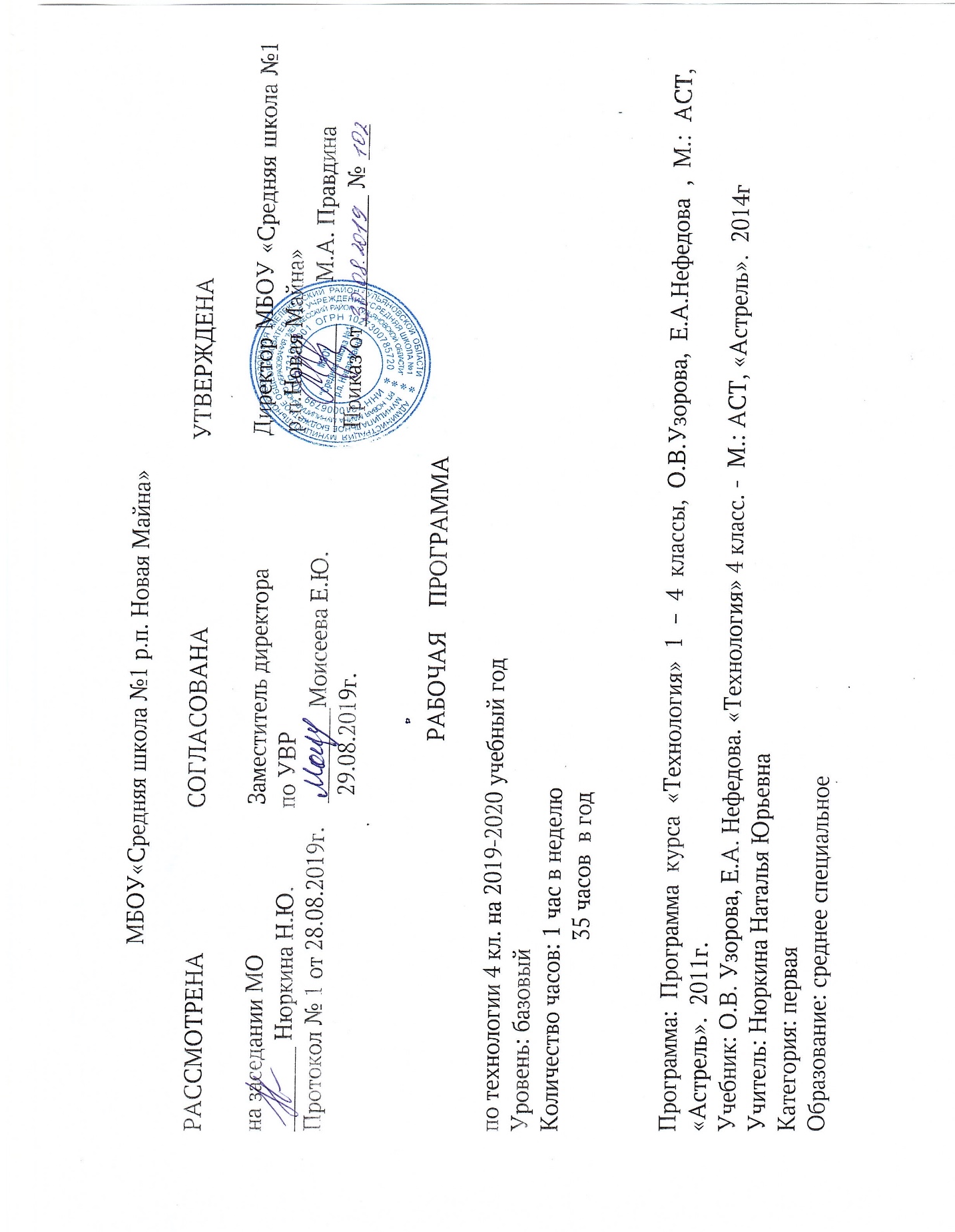 Пояснительная записка	Настоящая рабочая программа написана на основании следующих нормативных документов:1.Федеральный закон от 29.12.2012 года № 273-ФЗ «Об образовании в Российской Федерации». 2.Федеральный государственный образовательный стандарт начального общего образования, утвержденного Приказом Министерства образования и науки Российской Федерации от 06.10.2009 г № 373 «Об утверждении  и введении  в действие федерального государственного образовательного стандарта  начального  общего образования».3. Образовательная программа начального общего образования  МБОУ «Средняя школа №1 р.п. Новая Майна».4.Учебный план МБОУ «Средняя школа №1 р.п. Новая Майна».Планируемые результаты освоения курса «Технология» ЛИЧНОСТНЫЕУ учащихся будут сформированы:положительное отношение к урокам технологии. Учащиеся получат возможность для формирования:познавательного интереса к ручному труду, к изучению свойств используемого материала;уважительного отношения к людям труда, к разным профессиям;внимательного отношения к красоте окружающего мира, к многообразию природного материала;эмоционально-ценностного отношения к результатамтруда.ПРЕДМЕТНЫЕ Учащиеся научатся:определять и называть виды материалов (пластилин, бумага, ткань, нити, верёвки, природные материалы, крупы и пр.) и их свойства;определять детали и конструкции (деталь — составная часть конструкции), различать однодетальные и многодетальные конструкции;понимать назначение и методы безопасного использования специальных ручных инструментов (стек, пластмассовый нож, ножницы, шило, игла);использовать заданную последовательность изготовления простейших поделок из изученных материалов;называть приёмы изготовления несложных изделий (разметка, обрывание, разрезывание, сгибание, сборка ит. д.);правильно работать ручными инструментами под контролем учителя (стек, пластмассовый нож, ножницы, шило, игла) с соблюдением техники безопасности;различать материалы и инструменты по их назначению;выполнять изученные операции и приёмы по изготовлению несложных изделий (экономную разметку, обрывание по контуру, резание ножницами, сборку изделия с помощью клея, эстетично и аккуратно выполнять декоративную отделку и пр.);использовать в практической работе шаблон, образец, рисунок;сравнивать с образцом готовое изделие по заданным качествам (точность, аккуратность).Учащиеся получат возможность научиться:определять неподвижные соединения деталей, различные способы соединения (с помощью клея, скотча, нитей, пластилина, в шип);организовывать рабочее место и поддерживать порядок на нём во время работы в соответствии с используемым материалом (в соответствии с требованиями учителя);экономно использовать материалы при изготовлении поделок;выполнять различные виды отделки и декорирования (аппликация, создание декоративной рамки, добавление деталей, шов «вперёд-иголка» и пр.);удобным для себя способом изготавливать из изученных материалов поделки: по образцу, на заданную тему, по своему желанию.МЕТАПРЕДМЕТНЫЕРегулятивные Учащиеся научатся:адекватно воспринимать содержательную оценку своей работы учителем;выполнять работу по заданной инструкции;использовать изученные приёмы работы с разными материалами и инструментами;осуществлять пошаговый контроль своих действий, используя способ сличения своей работы с заданной в учебнике последовательностью;вносить коррективы в свою работу. Учащиеся получат возможность научиться:понимать цель выполняемых действий;с помощью учителя анализировать и планировать предстоящую практическую работу, опираясь на шаблон, образец, рисунок;осуществлять контроль качества результатов собственной практической деятельности;адекватно оценивать правильность выполнения задания;решать творческую задачу, используя известные средства;включаться в самостоятельную практическую деятельность.ПознавательныеУчащиеся научатся:«читать» условные знаки, данные в учебнике, простые чертежи;различать материалы и инструменты по их назначению, плоские и объёмные фигуры, виды работ и др.;находить нужную информацию в учебнике;выявлять особенности оформления и обработки;наблюдать, сравнивать, делать простейшие обобщения о свойствах материала.Учащиеся получат возможность научиться:осуществлять поиск необходимой информации для выполнения учебных заданий, используя справочные материалы учебника;характеризовать материалы по их свойствам;группировать профессии людей по материалам, с которыми они связаны;конструировать объёмные изделия из бумаги, пластилина, природных материалов.КоммуникативныеУчащиеся научатся:рассказывать о массовых профессиях и технологии производства искусственных материалов, о природных материалах;отвечать на вопросы, задавать вопросы для уточнения непонятного;комментировать последовательность действий;выслушивать друг друга, договариваться, работая в паре;участвовать в коллективном обсуждении;выполнять совместные действия со сверстниками и взрослыми при реализации творческой работы.Учащиеся получат возможность научиться:выражать собственное эмоциональное отношение к результату труда;быть терпимыми к другим мнениям, учитывать их в совместной работе;договариваться и приходить к общему решению, работая в паре;строить продуктивное взаимодействие и сотрудничество со сверстниками и взрослыми для реализации проектной деятельности (под руководством учителя).Содержание учебного предметаТематическое планирование№Урока№УрокаСодержание(раздел, темы )Кол-вочасовУниверсальные учебные действия ( УУД )Универсальные учебные действия ( УУД )№Урока№УрокаСодержание(раздел, темы )Кол-вочасовУниверсальные учебные действия ( УУД )Универсальные учебные действия ( УУД )I четвертьI четвертьI четвертьI четвертьI четвертьI четвертьСтрана технических профессий (7 ч.)Страна технических профессий (7 ч.)Страна технических профессий (7 ч.)Страна технических профессий (7 ч.)Страна технических профессий (7 ч.)Страна технических профессий (7 ч.)1/11/1Типографские работы. Поделка«Памятный фотоальбом»1Личностные:осознание созидательного и нравственного значения труда в жизни человека и общества;положительная мотивация и познавательный интерес к созданию личностно и общественно значимых объектовтруда;представления о мире профессий и важности правильного выбора профессии, о материальной культуре как продукте предметно-преобразующей деятельности человека, о роли ручного труда в жизни человека;чувство ответственности за выполнение своей части работы при работе в группе (в ходе проектной деятельности);устойчивая учебно-познавательная мотивация учения;понимание причин успеха в деятельности, способность к самооценке.Регулятивные:использовать изученные правила безопасности, способы действий, пошаговые разъяснения, навыки, свойства материалов при выполнении учебных заданий и в творческой деятельности;осознанно использовать безопасные приёмы труда;сопоставлять результаты собственной деятельности с оценкой её товарищами, учителем.Познавательные:различать материалы по декоративно-художественным и конструктивным свойствам;соотносить развёртку заданной конструкции с рисунком, простейшим чертежом или эскизом;конструировать из разных материалов в соответствии с доступными заданными условиями;Коммуникативные:задавать вопросы уточняющего характера;высказывать собственное мнение о результатах творческой работы;рассказывать о профессии своих родителей (близких, знакомых)владеть монологической формой речи, уметь рассказывать о разных профессиях, о значении труда в жизни человека и общества.Личностные:осознание созидательного и нравственного значения труда в жизни человека и общества;положительная мотивация и познавательный интерес к созданию личностно и общественно значимых объектовтруда;представления о мире профессий и важности правильного выбора профессии, о материальной культуре как продукте предметно-преобразующей деятельности человека, о роли ручного труда в жизни человека;чувство ответственности за выполнение своей части работы при работе в группе (в ходе проектной деятельности);устойчивая учебно-познавательная мотивация учения;понимание причин успеха в деятельности, способность к самооценке.Регулятивные:использовать изученные правила безопасности, способы действий, пошаговые разъяснения, навыки, свойства материалов при выполнении учебных заданий и в творческой деятельности;осознанно использовать безопасные приёмы труда;сопоставлять результаты собственной деятельности с оценкой её товарищами, учителем.Познавательные:различать материалы по декоративно-художественным и конструктивным свойствам;соотносить развёртку заданной конструкции с рисунком, простейшим чертежом или эскизом;конструировать из разных материалов в соответствии с доступными заданными условиями;Коммуникативные:задавать вопросы уточняющего характера;высказывать собственное мнение о результатах творческой работы;рассказывать о профессии своих родителей (близких, знакомых)владеть монологической формой речи, уметь рассказывать о разных профессиях, о значении труда в жизни человека и общества.2/22/2Город воздушных потоков Поделка «Ветряная вертушка».1Личностные:осознание созидательного и нравственного значения труда в жизни человека и общества;положительная мотивация и познавательный интерес к созданию личностно и общественно значимых объектовтруда;представления о мире профессий и важности правильного выбора профессии, о материальной культуре как продукте предметно-преобразующей деятельности человека, о роли ручного труда в жизни человека;чувство ответственности за выполнение своей части работы при работе в группе (в ходе проектной деятельности);устойчивая учебно-познавательная мотивация учения;понимание причин успеха в деятельности, способность к самооценке.Регулятивные:использовать изученные правила безопасности, способы действий, пошаговые разъяснения, навыки, свойства материалов при выполнении учебных заданий и в творческой деятельности;осознанно использовать безопасные приёмы труда;сопоставлять результаты собственной деятельности с оценкой её товарищами, учителем.Познавательные:различать материалы по декоративно-художественным и конструктивным свойствам;соотносить развёртку заданной конструкции с рисунком, простейшим чертежом или эскизом;конструировать из разных материалов в соответствии с доступными заданными условиями;Коммуникативные:задавать вопросы уточняющего характера;высказывать собственное мнение о результатах творческой работы;рассказывать о профессии своих родителей (близких, знакомых)владеть монологической формой речи, уметь рассказывать о разных профессиях, о значении труда в жизни человека и общества.Личностные:осознание созидательного и нравственного значения труда в жизни человека и общества;положительная мотивация и познавательный интерес к созданию личностно и общественно значимых объектовтруда;представления о мире профессий и важности правильного выбора профессии, о материальной культуре как продукте предметно-преобразующей деятельности человека, о роли ручного труда в жизни человека;чувство ответственности за выполнение своей части работы при работе в группе (в ходе проектной деятельности);устойчивая учебно-познавательная мотивация учения;понимание причин успеха в деятельности, способность к самооценке.Регулятивные:использовать изученные правила безопасности, способы действий, пошаговые разъяснения, навыки, свойства материалов при выполнении учебных заданий и в творческой деятельности;осознанно использовать безопасные приёмы труда;сопоставлять результаты собственной деятельности с оценкой её товарищами, учителем.Познавательные:различать материалы по декоративно-художественным и конструктивным свойствам;соотносить развёртку заданной конструкции с рисунком, простейшим чертежом или эскизом;конструировать из разных материалов в соответствии с доступными заданными условиями;Коммуникативные:задавать вопросы уточняющего характера;высказывать собственное мнение о результатах творческой работы;рассказывать о профессии своих родителей (близких, знакомых)владеть монологической формой речи, уметь рассказывать о разных профессиях, о значении труда в жизни человека и общества.3/33/3Город испытателей. Поделка «Бумажная вертушка -вертолетик».1Личностные:осознание созидательного и нравственного значения труда в жизни человека и общества;положительная мотивация и познавательный интерес к созданию личностно и общественно значимых объектовтруда;представления о мире профессий и важности правильного выбора профессии, о материальной культуре как продукте предметно-преобразующей деятельности человека, о роли ручного труда в жизни человека;чувство ответственности за выполнение своей части работы при работе в группе (в ходе проектной деятельности);устойчивая учебно-познавательная мотивация учения;понимание причин успеха в деятельности, способность к самооценке.Регулятивные:использовать изученные правила безопасности, способы действий, пошаговые разъяснения, навыки, свойства материалов при выполнении учебных заданий и в творческой деятельности;осознанно использовать безопасные приёмы труда;сопоставлять результаты собственной деятельности с оценкой её товарищами, учителем.Познавательные:различать материалы по декоративно-художественным и конструктивным свойствам;соотносить развёртку заданной конструкции с рисунком, простейшим чертежом или эскизом;конструировать из разных материалов в соответствии с доступными заданными условиями;Коммуникативные:задавать вопросы уточняющего характера;высказывать собственное мнение о результатах творческой работы;рассказывать о профессии своих родителей (близких, знакомых)владеть монологической формой речи, уметь рассказывать о разных профессиях, о значении труда в жизни человека и общества.Личностные:осознание созидательного и нравственного значения труда в жизни человека и общества;положительная мотивация и познавательный интерес к созданию личностно и общественно значимых объектовтруда;представления о мире профессий и важности правильного выбора профессии, о материальной культуре как продукте предметно-преобразующей деятельности человека, о роли ручного труда в жизни человека;чувство ответственности за выполнение своей части работы при работе в группе (в ходе проектной деятельности);устойчивая учебно-познавательная мотивация учения;понимание причин успеха в деятельности, способность к самооценке.Регулятивные:использовать изученные правила безопасности, способы действий, пошаговые разъяснения, навыки, свойства материалов при выполнении учебных заданий и в творческой деятельности;осознанно использовать безопасные приёмы труда;сопоставлять результаты собственной деятельности с оценкой её товарищами, учителем.Познавательные:различать материалы по декоративно-художественным и конструктивным свойствам;соотносить развёртку заданной конструкции с рисунком, простейшим чертежом или эскизом;конструировать из разных материалов в соответствии с доступными заданными условиями;Коммуникативные:задавать вопросы уточняющего характера;высказывать собственное мнение о результатах творческой работы;рассказывать о профессии своих родителей (близких, знакомых)владеть монологической формой речи, уметь рассказывать о разных профессиях, о значении труда в жизни человека и общества.4/44/4Весёлая топография. Изготовление макета рельефа Земли.1Личностные:осознание созидательного и нравственного значения труда в жизни человека и общества;положительная мотивация и познавательный интерес к созданию личностно и общественно значимых объектовтруда;представления о мире профессий и важности правильного выбора профессии, о материальной культуре как продукте предметно-преобразующей деятельности человека, о роли ручного труда в жизни человека;чувство ответственности за выполнение своей части работы при работе в группе (в ходе проектной деятельности);устойчивая учебно-познавательная мотивация учения;понимание причин успеха в деятельности, способность к самооценке.Регулятивные:использовать изученные правила безопасности, способы действий, пошаговые разъяснения, навыки, свойства материалов при выполнении учебных заданий и в творческой деятельности;осознанно использовать безопасные приёмы труда;сопоставлять результаты собственной деятельности с оценкой её товарищами, учителем.Познавательные:различать материалы по декоративно-художественным и конструктивным свойствам;соотносить развёртку заданной конструкции с рисунком, простейшим чертежом или эскизом;конструировать из разных материалов в соответствии с доступными заданными условиями;Коммуникативные:задавать вопросы уточняющего характера;высказывать собственное мнение о результатах творческой работы;рассказывать о профессии своих родителей (близких, знакомых)владеть монологической формой речи, уметь рассказывать о разных профессиях, о значении труда в жизни человека и общества.Личностные:осознание созидательного и нравственного значения труда в жизни человека и общества;положительная мотивация и познавательный интерес к созданию личностно и общественно значимых объектовтруда;представления о мире профессий и важности правильного выбора профессии, о материальной культуре как продукте предметно-преобразующей деятельности человека, о роли ручного труда в жизни человека;чувство ответственности за выполнение своей части работы при работе в группе (в ходе проектной деятельности);устойчивая учебно-познавательная мотивация учения;понимание причин успеха в деятельности, способность к самооценке.Регулятивные:использовать изученные правила безопасности, способы действий, пошаговые разъяснения, навыки, свойства материалов при выполнении учебных заданий и в творческой деятельности;осознанно использовать безопасные приёмы труда;сопоставлять результаты собственной деятельности с оценкой её товарищами, учителем.Познавательные:различать материалы по декоративно-художественным и конструктивным свойствам;соотносить развёртку заданной конструкции с рисунком, простейшим чертежом или эскизом;конструировать из разных материалов в соответствии с доступными заданными условиями;Коммуникативные:задавать вопросы уточняющего характера;высказывать собственное мнение о результатах творческой работы;рассказывать о профессии своих родителей (близких, знакомых)владеть монологической формой речи, уметь рассказывать о разных профессиях, о значении труда в жизни человека и общества.5/55/5Город архитекторов. Поделка «Бумажная Пизанская башня».1Личностные:осознание созидательного и нравственного значения труда в жизни человека и общества;положительная мотивация и познавательный интерес к созданию личностно и общественно значимых объектовтруда;представления о мире профессий и важности правильного выбора профессии, о материальной культуре как продукте предметно-преобразующей деятельности человека, о роли ручного труда в жизни человека;чувство ответственности за выполнение своей части работы при работе в группе (в ходе проектной деятельности);устойчивая учебно-познавательная мотивация учения;понимание причин успеха в деятельности, способность к самооценке.Регулятивные:использовать изученные правила безопасности, способы действий, пошаговые разъяснения, навыки, свойства материалов при выполнении учебных заданий и в творческой деятельности;осознанно использовать безопасные приёмы труда;сопоставлять результаты собственной деятельности с оценкой её товарищами, учителем.Познавательные:различать материалы по декоративно-художественным и конструктивным свойствам;соотносить развёртку заданной конструкции с рисунком, простейшим чертежом или эскизом;конструировать из разных материалов в соответствии с доступными заданными условиями;Коммуникативные:задавать вопросы уточняющего характера;высказывать собственное мнение о результатах творческой работы;рассказывать о профессии своих родителей (близких, знакомых)владеть монологической формой речи, уметь рассказывать о разных профессиях, о значении труда в жизни человека и общества.Личностные:осознание созидательного и нравственного значения труда в жизни человека и общества;положительная мотивация и познавательный интерес к созданию личностно и общественно значимых объектовтруда;представления о мире профессий и важности правильного выбора профессии, о материальной культуре как продукте предметно-преобразующей деятельности человека, о роли ручного труда в жизни человека;чувство ответственности за выполнение своей части работы при работе в группе (в ходе проектной деятельности);устойчивая учебно-познавательная мотивация учения;понимание причин успеха в деятельности, способность к самооценке.Регулятивные:использовать изученные правила безопасности, способы действий, пошаговые разъяснения, навыки, свойства материалов при выполнении учебных заданий и в творческой деятельности;осознанно использовать безопасные приёмы труда;сопоставлять результаты собственной деятельности с оценкой её товарищами, учителем.Познавательные:различать материалы по декоративно-художественным и конструктивным свойствам;соотносить развёртку заданной конструкции с рисунком, простейшим чертежом или эскизом;конструировать из разных материалов в соответствии с доступными заданными условиями;Коммуникативные:задавать вопросы уточняющего характера;высказывать собственное мнение о результатах творческой работы;рассказывать о профессии своих родителей (близких, знакомых)владеть монологической формой речи, уметь рассказывать о разных профессиях, о значении труда в жизни человека и общества.6/66/6Город зодчих. Изготовление поделки «Колодец».1Личностные:осознание созидательного и нравственного значения труда в жизни человека и общества;положительная мотивация и познавательный интерес к созданию личностно и общественно значимых объектовтруда;представления о мире профессий и важности правильного выбора профессии, о материальной культуре как продукте предметно-преобразующей деятельности человека, о роли ручного труда в жизни человека;чувство ответственности за выполнение своей части работы при работе в группе (в ходе проектной деятельности);устойчивая учебно-познавательная мотивация учения;понимание причин успеха в деятельности, способность к самооценке.Регулятивные:использовать изученные правила безопасности, способы действий, пошаговые разъяснения, навыки, свойства материалов при выполнении учебных заданий и в творческой деятельности;осознанно использовать безопасные приёмы труда;сопоставлять результаты собственной деятельности с оценкой её товарищами, учителем.Познавательные:различать материалы по декоративно-художественным и конструктивным свойствам;соотносить развёртку заданной конструкции с рисунком, простейшим чертежом или эскизом;конструировать из разных материалов в соответствии с доступными заданными условиями;Коммуникативные:задавать вопросы уточняющего характера;высказывать собственное мнение о результатах творческой работы;рассказывать о профессии своих родителей (близких, знакомых)владеть монологической формой речи, уметь рассказывать о разных профессиях, о значении труда в жизни человека и общества.Личностные:осознание созидательного и нравственного значения труда в жизни человека и общества;положительная мотивация и познавательный интерес к созданию личностно и общественно значимых объектовтруда;представления о мире профессий и важности правильного выбора профессии, о материальной культуре как продукте предметно-преобразующей деятельности человека, о роли ручного труда в жизни человека;чувство ответственности за выполнение своей части работы при работе в группе (в ходе проектной деятельности);устойчивая учебно-познавательная мотивация учения;понимание причин успеха в деятельности, способность к самооценке.Регулятивные:использовать изученные правила безопасности, способы действий, пошаговые разъяснения, навыки, свойства материалов при выполнении учебных заданий и в творческой деятельности;осознанно использовать безопасные приёмы труда;сопоставлять результаты собственной деятельности с оценкой её товарищами, учителем.Познавательные:различать материалы по декоративно-художественным и конструктивным свойствам;соотносить развёртку заданной конструкции с рисунком, простейшим чертежом или эскизом;конструировать из разных материалов в соответствии с доступными заданными условиями;Коммуникативные:задавать вопросы уточняющего характера;высказывать собственное мнение о результатах творческой работы;рассказывать о профессии своих родителей (близких, знакомых)владеть монологической формой речи, уметь рассказывать о разных профессиях, о значении труда в жизни человека и общества.7/77/7Твои творческие достижения (Город будущего). Изготовление поделки «Мегаполис».1Личностные:осознание созидательного и нравственного значения труда в жизни человека и общества;положительная мотивация и познавательный интерес к созданию личностно и общественно значимых объектовтруда;представления о мире профессий и важности правильного выбора профессии, о материальной культуре как продукте предметно-преобразующей деятельности человека, о роли ручного труда в жизни человека;чувство ответственности за выполнение своей части работы при работе в группе (в ходе проектной деятельности);устойчивая учебно-познавательная мотивация учения;понимание причин успеха в деятельности, способность к самооценке.Регулятивные:использовать изученные правила безопасности, способы действий, пошаговые разъяснения, навыки, свойства материалов при выполнении учебных заданий и в творческой деятельности;осознанно использовать безопасные приёмы труда;сопоставлять результаты собственной деятельности с оценкой её товарищами, учителем.Познавательные:различать материалы по декоративно-художественным и конструктивным свойствам;соотносить развёртку заданной конструкции с рисунком, простейшим чертежом или эскизом;конструировать из разных материалов в соответствии с доступными заданными условиями;Коммуникативные:задавать вопросы уточняющего характера;высказывать собственное мнение о результатах творческой работы;рассказывать о профессии своих родителей (близких, знакомых)владеть монологической формой речи, уметь рассказывать о разных профессиях, о значении труда в жизни человека и общества.Личностные:осознание созидательного и нравственного значения труда в жизни человека и общества;положительная мотивация и познавательный интерес к созданию личностно и общественно значимых объектовтруда;представления о мире профессий и важности правильного выбора профессии, о материальной культуре как продукте предметно-преобразующей деятельности человека, о роли ручного труда в жизни человека;чувство ответственности за выполнение своей части работы при работе в группе (в ходе проектной деятельности);устойчивая учебно-познавательная мотивация учения;понимание причин успеха в деятельности, способность к самооценке.Регулятивные:использовать изученные правила безопасности, способы действий, пошаговые разъяснения, навыки, свойства материалов при выполнении учебных заданий и в творческой деятельности;осознанно использовать безопасные приёмы труда;сопоставлять результаты собственной деятельности с оценкой её товарищами, учителем.Познавательные:различать материалы по декоративно-художественным и конструктивным свойствам;соотносить развёртку заданной конструкции с рисунком, простейшим чертежом или эскизом;конструировать из разных материалов в соответствии с доступными заданными условиями;Коммуникативные:задавать вопросы уточняющего характера;высказывать собственное мнение о результатах творческой работы;рассказывать о профессии своих родителей (близких, знакомых)владеть монологической формой речи, уметь рассказывать о разных профессиях, о значении труда в жизни человека и общества.Страна разработчиков идей (7/2 ч.)Страна разработчиков идей (7/2 ч.)Страна разработчиков идей (7/2 ч.)Страна разработчиков идей (7/2 ч.)Страна разработчиков идей (7/2 ч.)8/18/1Рачительный хозяин. Изготовление поделки «Сувенирный веник «Домо- вушка».19/29/2Студия здоровья. Изготовление поделки «Мешочек для запаривания трав».1                                                      ИТОГО: 9 часов                                                      ИТОГО: 9 часов                                                      ИТОГО: 9 часов                                                      ИТОГО: 9 часов                                                      ИТОГО: 9 часов                                                      ИТОГО: 9 часовII четвертьII четвертьII четвертьII четвертьII четвертьII четвертьСтрана разработчиков идей (7/5 ч.)Страна разработчиков идей (7/5 ч.)Страна разработчиков идей (7/5 ч.)Страна разработчиков идей (7/5 ч.)Страна разработчиков идей (7/5 ч.)Страна разработчиков идей (7/5 ч.)10/310/3Город скульпторов. Изготовление поделки «Гипсовый подсвечник».1Личностные:мотивация на творческую самореализацию при оформлении своего дома и классной комнаты, при изготовлении подарков близким и друзьям, игрушечных моделей, художественно-декоративных и других изделий; чувство ответственности за выполнение своей части работы при работе в группе (в ходе проектной деятельности);устойчивая учебно-познавательная мотивация учения;понимание причин успеха в деятельности, способность к самооценке.Регулятивные:удерживать цель в процессе трудовой, декоративно-художественной деятельности;действовать самостоятельно по инструкции, учитывать ориентиры, данные учителем, при освоении нового учебного материала;распределять рабочее время;обобщать полученные знания о различных материалах и их свойствах;Познавательные:различать материалы по декоративно-художественным и конструктивным свойствам;конструировать из разных материалов в соответствии с доступными заданными условиями;Коммуникативные:планирование учебного сотрудничества с учителем и сверстниками - определение цели, функций участников, способов взаимодействия,контроль, коррекция, оценка  действий;находить конструктивные способы решения проблемных ситуаций;.  инициативное сотрудничество в поиске и сборе информации;Личностные:мотивация на творческую самореализацию при оформлении своего дома и классной комнаты, при изготовлении подарков близким и друзьям, игрушечных моделей, художественно-декоративных и других изделий; чувство ответственности за выполнение своей части работы при работе в группе (в ходе проектной деятельности);устойчивая учебно-познавательная мотивация учения;понимание причин успеха в деятельности, способность к самооценке.Регулятивные:удерживать цель в процессе трудовой, декоративно-художественной деятельности;действовать самостоятельно по инструкции, учитывать ориентиры, данные учителем, при освоении нового учебного материала;распределять рабочее время;обобщать полученные знания о различных материалах и их свойствах;Познавательные:различать материалы по декоративно-художественным и конструктивным свойствам;конструировать из разных материалов в соответствии с доступными заданными условиями;Коммуникативные:планирование учебного сотрудничества с учителем и сверстниками - определение цели, функций участников, способов взаимодействия,контроль, коррекция, оценка  действий;находить конструктивные способы решения проблемных ситуаций;.  инициативное сотрудничество в поиске и сборе информации;11/411/4Бульвар устроителей праздников. «Мексиканская кукла пиньята».1Личностные:мотивация на творческую самореализацию при оформлении своего дома и классной комнаты, при изготовлении подарков близким и друзьям, игрушечных моделей, художественно-декоративных и других изделий; чувство ответственности за выполнение своей части работы при работе в группе (в ходе проектной деятельности);устойчивая учебно-познавательная мотивация учения;понимание причин успеха в деятельности, способность к самооценке.Регулятивные:удерживать цель в процессе трудовой, декоративно-художественной деятельности;действовать самостоятельно по инструкции, учитывать ориентиры, данные учителем, при освоении нового учебного материала;распределять рабочее время;обобщать полученные знания о различных материалах и их свойствах;Познавательные:различать материалы по декоративно-художественным и конструктивным свойствам;конструировать из разных материалов в соответствии с доступными заданными условиями;Коммуникативные:планирование учебного сотрудничества с учителем и сверстниками - определение цели, функций участников, способов взаимодействия,контроль, коррекция, оценка  действий;находить конструктивные способы решения проблемных ситуаций;.  инициативное сотрудничество в поиске и сборе информации;Личностные:мотивация на творческую самореализацию при оформлении своего дома и классной комнаты, при изготовлении подарков близким и друзьям, игрушечных моделей, художественно-декоративных и других изделий; чувство ответственности за выполнение своей части работы при работе в группе (в ходе проектной деятельности);устойчивая учебно-познавательная мотивация учения;понимание причин успеха в деятельности, способность к самооценке.Регулятивные:удерживать цель в процессе трудовой, декоративно-художественной деятельности;действовать самостоятельно по инструкции, учитывать ориентиры, данные учителем, при освоении нового учебного материала;распределять рабочее время;обобщать полученные знания о различных материалах и их свойствах;Познавательные:различать материалы по декоративно-художественным и конструктивным свойствам;конструировать из разных материалов в соответствии с доступными заданными условиями;Коммуникативные:планирование учебного сотрудничества с учителем и сверстниками - определение цели, функций участников, способов взаимодействия,контроль, коррекция, оценка  действий;находить конструктивные способы решения проблемных ситуаций;.  инициативное сотрудничество в поиске и сборе информации;12/512/5Изготовление поделки «Мексиканская кукла пиньята».1Личностные:мотивация на творческую самореализацию при оформлении своего дома и классной комнаты, при изготовлении подарков близким и друзьям, игрушечных моделей, художественно-декоративных и других изделий; чувство ответственности за выполнение своей части работы при работе в группе (в ходе проектной деятельности);устойчивая учебно-познавательная мотивация учения;понимание причин успеха в деятельности, способность к самооценке.Регулятивные:удерживать цель в процессе трудовой, декоративно-художественной деятельности;действовать самостоятельно по инструкции, учитывать ориентиры, данные учителем, при освоении нового учебного материала;распределять рабочее время;обобщать полученные знания о различных материалах и их свойствах;Познавательные:различать материалы по декоративно-художественным и конструктивным свойствам;конструировать из разных материалов в соответствии с доступными заданными условиями;Коммуникативные:планирование учебного сотрудничества с учителем и сверстниками - определение цели, функций участников, способов взаимодействия,контроль, коррекция, оценка  действий;находить конструктивные способы решения проблемных ситуаций;.  инициативное сотрудничество в поиске и сборе информации;Личностные:мотивация на творческую самореализацию при оформлении своего дома и классной комнаты, при изготовлении подарков близким и друзьям, игрушечных моделей, художественно-декоративных и других изделий; чувство ответственности за выполнение своей части работы при работе в группе (в ходе проектной деятельности);устойчивая учебно-познавательная мотивация учения;понимание причин успеха в деятельности, способность к самооценке.Регулятивные:удерживать цель в процессе трудовой, декоративно-художественной деятельности;действовать самостоятельно по инструкции, учитывать ориентиры, данные учителем, при освоении нового учебного материала;распределять рабочее время;обобщать полученные знания о различных материалах и их свойствах;Познавательные:различать материалы по декоративно-художественным и конструктивным свойствам;конструировать из разных материалов в соответствии с доступными заданными условиями;Коммуникативные:планирование учебного сотрудничества с учителем и сверстниками - определение цели, функций участников, способов взаимодействия,контроль, коррекция, оценка  действий;находить конструктивные способы решения проблемных ситуаций;.  инициативное сотрудничество в поиске и сборе информации;13/613/6Бисерная улица. Изготовление поделки «Юркая ящерка».1Личностные:мотивация на творческую самореализацию при оформлении своего дома и классной комнаты, при изготовлении подарков близким и друзьям, игрушечных моделей, художественно-декоративных и других изделий; чувство ответственности за выполнение своей части работы при работе в группе (в ходе проектной деятельности);устойчивая учебно-познавательная мотивация учения;понимание причин успеха в деятельности, способность к самооценке.Регулятивные:удерживать цель в процессе трудовой, декоративно-художественной деятельности;действовать самостоятельно по инструкции, учитывать ориентиры, данные учителем, при освоении нового учебного материала;распределять рабочее время;обобщать полученные знания о различных материалах и их свойствах;Познавательные:различать материалы по декоративно-художественным и конструктивным свойствам;конструировать из разных материалов в соответствии с доступными заданными условиями;Коммуникативные:планирование учебного сотрудничества с учителем и сверстниками - определение цели, функций участников, способов взаимодействия,контроль, коррекция, оценка  действий;находить конструктивные способы решения проблемных ситуаций;.  инициативное сотрудничество в поиске и сборе информации;Личностные:мотивация на творческую самореализацию при оформлении своего дома и классной комнаты, при изготовлении подарков близким и друзьям, игрушечных моделей, художественно-декоративных и других изделий; чувство ответственности за выполнение своей части работы при работе в группе (в ходе проектной деятельности);устойчивая учебно-познавательная мотивация учения;понимание причин успеха в деятельности, способность к самооценке.Регулятивные:удерживать цель в процессе трудовой, декоративно-художественной деятельности;действовать самостоятельно по инструкции, учитывать ориентиры, данные учителем, при освоении нового учебного материала;распределять рабочее время;обобщать полученные знания о различных материалах и их свойствах;Познавательные:различать материалы по декоративно-художественным и конструктивным свойствам;конструировать из разных материалов в соответствии с доступными заданными условиями;Коммуникативные:планирование учебного сотрудничества с учителем и сверстниками - определение цели, функций участников, способов взаимодействия,контроль, коррекция, оценка  действий;находить конструктивные способы решения проблемных ситуаций;.  инициативное сотрудничество в поиске и сборе информации;14/714/7Проектная работа «Елочные игрушки из бисера».1Личностные:мотивация на творческую самореализацию при оформлении своего дома и классной комнаты, при изготовлении подарков близким и друзьям, игрушечных моделей, художественно-декоративных и других изделий; чувство ответственности за выполнение своей части работы при работе в группе (в ходе проектной деятельности);устойчивая учебно-познавательная мотивация учения;понимание причин успеха в деятельности, способность к самооценке.Регулятивные:удерживать цель в процессе трудовой, декоративно-художественной деятельности;действовать самостоятельно по инструкции, учитывать ориентиры, данные учителем, при освоении нового учебного материала;распределять рабочее время;обобщать полученные знания о различных материалах и их свойствах;Познавательные:различать материалы по декоративно-художественным и конструктивным свойствам;конструировать из разных материалов в соответствии с доступными заданными условиями;Коммуникативные:планирование учебного сотрудничества с учителем и сверстниками - определение цели, функций участников, способов взаимодействия,контроль, коррекция, оценка  действий;находить конструктивные способы решения проблемных ситуаций;.  инициативное сотрудничество в поиске и сборе информации;Личностные:мотивация на творческую самореализацию при оформлении своего дома и классной комнаты, при изготовлении подарков близким и друзьям, игрушечных моделей, художественно-декоративных и других изделий; чувство ответственности за выполнение своей части работы при работе в группе (в ходе проектной деятельности);устойчивая учебно-познавательная мотивация учения;понимание причин успеха в деятельности, способность к самооценке.Регулятивные:удерживать цель в процессе трудовой, декоративно-художественной деятельности;действовать самостоятельно по инструкции, учитывать ориентиры, данные учителем, при освоении нового учебного материала;распределять рабочее время;обобщать полученные знания о различных материалах и их свойствах;Познавательные:различать материалы по декоративно-художественным и конструктивным свойствам;конструировать из разных материалов в соответствии с доступными заданными условиями;Коммуникативные:планирование учебного сотрудничества с учителем и сверстниками - определение цели, функций участников, способов взаимодействия,контроль, коррекция, оценка  действий;находить конструктивные способы решения проблемных ситуаций;.  инициативное сотрудничество в поиске и сборе информации;Страна модельеров (8/2ч.)Страна модельеров (8/2ч.)Страна модельеров (8/2ч.)Страна модельеров (8/2ч.)Страна модельеров (8/2ч.)15/115/1Ткацкая мастерская. Изготовление поделок «Божьеоко», «Ловец снов».116/216/2Деловой мир. Завязывания галстука. «Малый узел».1                                                     ИТОГО: 7 часов                                                     ИТОГО: 7 часов                                                     ИТОГО: 7 часов                                                     ИТОГО: 7 часов                                                     ИТОГО: 7 часов                                                     ИТОГО: 7 часовIII четвертьIII четвертьIII четвертьIII четвертьIII четвертьIII четвертьСтрана модельеров (8/6ч.)Страна модельеров (8/6ч.)Страна модельеров (8/6ч.)Страна модельеров (8/6ч.)Страна модельеров (8/6ч.)Страна модельеров (8/6ч.)17/317/3Курсы кройки и шитья. Поделка грелка-курица на чайник .1Личностные:уважительное отношение к труду людей и людям труда, к традициям своего народа;мотивация к самообслуживанию в школе, дома, элементарному уходу за одеждой и обувью, к оказанию помощи младшим и старшим, доступной помощи по хозяйству в семье; чувство ответственности за выполнение своей части работы при работе в группе (в ходе проектной деятельности);устойчивая учебно-познавательная мотивация учения;понимание причин успеха в деятельности, способность к самооценке.Регулятивные:самостоятельно планировать действия, необходимые для изготовления поделки;участвовать (находить своё место, определять задачи) в коллективной и групповой творческой работе;распределять обязанности и общий объём работ в выполнении коллективных поделок;вносить необходимые коррективы в собственные действия по итогам самооценкиПознавательные:классифицировать и обобщать информацию об истории происхождения материалов (глины, пластилина, бумаги, ткани, проволоки, фольги,), предметов (книги, игрушек, упаковки, колеса), инструментов (ножниц, шила, иглы), измерительных приборов (часов, термометра, сантиметровой ленты), ремёсел и технологий (оригами, изонить, бисероплетения, вышивки, фитодизайна);наблюдать и сравнивать свойства различных материалов;узнавать и называть освоенные материалы, их свойства, происхождение, практическое применение в жизни;соотносить развёртку заданной конструкции с рисунком, простейшим чертежом или эскизом.Коммуникативные:выполнять различные роли в группе; сотрудничать в совместном решении проблемы; учувствовать в работе группы, распределять роли, договариваться друг с другом;понимать точку зрения другого.;Личностные:уважительное отношение к труду людей и людям труда, к традициям своего народа;мотивация к самообслуживанию в школе, дома, элементарному уходу за одеждой и обувью, к оказанию помощи младшим и старшим, доступной помощи по хозяйству в семье; чувство ответственности за выполнение своей части работы при работе в группе (в ходе проектной деятельности);устойчивая учебно-познавательная мотивация учения;понимание причин успеха в деятельности, способность к самооценке.Регулятивные:самостоятельно планировать действия, необходимые для изготовления поделки;участвовать (находить своё место, определять задачи) в коллективной и групповой творческой работе;распределять обязанности и общий объём работ в выполнении коллективных поделок;вносить необходимые коррективы в собственные действия по итогам самооценкиПознавательные:классифицировать и обобщать информацию об истории происхождения материалов (глины, пластилина, бумаги, ткани, проволоки, фольги,), предметов (книги, игрушек, упаковки, колеса), инструментов (ножниц, шила, иглы), измерительных приборов (часов, термометра, сантиметровой ленты), ремёсел и технологий (оригами, изонить, бисероплетения, вышивки, фитодизайна);наблюдать и сравнивать свойства различных материалов;узнавать и называть освоенные материалы, их свойства, происхождение, практическое применение в жизни;соотносить развёртку заданной конструкции с рисунком, простейшим чертежом или эскизом.Коммуникативные:выполнять различные роли в группе; сотрудничать в совместном решении проблемы; учувствовать в работе группы, распределять роли, договариваться друг с другом;понимать точку зрения другого.;18/418/4Курсы кройки и шитья. Поделка грелка-курица на чайник .1Личностные:уважительное отношение к труду людей и людям труда, к традициям своего народа;мотивация к самообслуживанию в школе, дома, элементарному уходу за одеждой и обувью, к оказанию помощи младшим и старшим, доступной помощи по хозяйству в семье; чувство ответственности за выполнение своей части работы при работе в группе (в ходе проектной деятельности);устойчивая учебно-познавательная мотивация учения;понимание причин успеха в деятельности, способность к самооценке.Регулятивные:самостоятельно планировать действия, необходимые для изготовления поделки;участвовать (находить своё место, определять задачи) в коллективной и групповой творческой работе;распределять обязанности и общий объём работ в выполнении коллективных поделок;вносить необходимые коррективы в собственные действия по итогам самооценкиПознавательные:классифицировать и обобщать информацию об истории происхождения материалов (глины, пластилина, бумаги, ткани, проволоки, фольги,), предметов (книги, игрушек, упаковки, колеса), инструментов (ножниц, шила, иглы), измерительных приборов (часов, термометра, сантиметровой ленты), ремёсел и технологий (оригами, изонить, бисероплетения, вышивки, фитодизайна);наблюдать и сравнивать свойства различных материалов;узнавать и называть освоенные материалы, их свойства, происхождение, практическое применение в жизни;соотносить развёртку заданной конструкции с рисунком, простейшим чертежом или эскизом.Коммуникативные:выполнять различные роли в группе; сотрудничать в совместном решении проблемы; учувствовать в работе группы, распределять роли, договариваться друг с другом;понимать точку зрения другого.;Личностные:уважительное отношение к труду людей и людям труда, к традициям своего народа;мотивация к самообслуживанию в школе, дома, элементарному уходу за одеждой и обувью, к оказанию помощи младшим и старшим, доступной помощи по хозяйству в семье; чувство ответственности за выполнение своей части работы при работе в группе (в ходе проектной деятельности);устойчивая учебно-познавательная мотивация учения;понимание причин успеха в деятельности, способность к самооценке.Регулятивные:самостоятельно планировать действия, необходимые для изготовления поделки;участвовать (находить своё место, определять задачи) в коллективной и групповой творческой работе;распределять обязанности и общий объём работ в выполнении коллективных поделок;вносить необходимые коррективы в собственные действия по итогам самооценкиПознавательные:классифицировать и обобщать информацию об истории происхождения материалов (глины, пластилина, бумаги, ткани, проволоки, фольги,), предметов (книги, игрушек, упаковки, колеса), инструментов (ножниц, шила, иглы), измерительных приборов (часов, термометра, сантиметровой ленты), ремёсел и технологий (оригами, изонить, бисероплетения, вышивки, фитодизайна);наблюдать и сравнивать свойства различных материалов;узнавать и называть освоенные материалы, их свойства, происхождение, практическое применение в жизни;соотносить развёртку заданной конструкции с рисунком, простейшим чертежом или эскизом.Коммуникативные:выполнять различные роли в группе; сотрудничать в совместном решении проблемы; учувствовать в работе группы, распределять роли, договариваться друг с другом;понимать точку зрения другого.;19/519/5Город флористов. Обучение технологическим приёмам работы с тканью. 1Личностные:уважительное отношение к труду людей и людям труда, к традициям своего народа;мотивация к самообслуживанию в школе, дома, элементарному уходу за одеждой и обувью, к оказанию помощи младшим и старшим, доступной помощи по хозяйству в семье; чувство ответственности за выполнение своей части работы при работе в группе (в ходе проектной деятельности);устойчивая учебно-познавательная мотивация учения;понимание причин успеха в деятельности, способность к самооценке.Регулятивные:самостоятельно планировать действия, необходимые для изготовления поделки;участвовать (находить своё место, определять задачи) в коллективной и групповой творческой работе;распределять обязанности и общий объём работ в выполнении коллективных поделок;вносить необходимые коррективы в собственные действия по итогам самооценкиПознавательные:классифицировать и обобщать информацию об истории происхождения материалов (глины, пластилина, бумаги, ткани, проволоки, фольги,), предметов (книги, игрушек, упаковки, колеса), инструментов (ножниц, шила, иглы), измерительных приборов (часов, термометра, сантиметровой ленты), ремёсел и технологий (оригами, изонить, бисероплетения, вышивки, фитодизайна);наблюдать и сравнивать свойства различных материалов;узнавать и называть освоенные материалы, их свойства, происхождение, практическое применение в жизни;соотносить развёртку заданной конструкции с рисунком, простейшим чертежом или эскизом.Коммуникативные:выполнять различные роли в группе; сотрудничать в совместном решении проблемы; учувствовать в работе группы, распределять роли, договариваться друг с другом;понимать точку зрения другого.;Личностные:уважительное отношение к труду людей и людям труда, к традициям своего народа;мотивация к самообслуживанию в школе, дома, элементарному уходу за одеждой и обувью, к оказанию помощи младшим и старшим, доступной помощи по хозяйству в семье; чувство ответственности за выполнение своей части работы при работе в группе (в ходе проектной деятельности);устойчивая учебно-познавательная мотивация учения;понимание причин успеха в деятельности, способность к самооценке.Регулятивные:самостоятельно планировать действия, необходимые для изготовления поделки;участвовать (находить своё место, определять задачи) в коллективной и групповой творческой работе;распределять обязанности и общий объём работ в выполнении коллективных поделок;вносить необходимые коррективы в собственные действия по итогам самооценкиПознавательные:классифицировать и обобщать информацию об истории происхождения материалов (глины, пластилина, бумаги, ткани, проволоки, фольги,), предметов (книги, игрушек, упаковки, колеса), инструментов (ножниц, шила, иглы), измерительных приборов (часов, термометра, сантиметровой ленты), ремёсел и технологий (оригами, изонить, бисероплетения, вышивки, фитодизайна);наблюдать и сравнивать свойства различных материалов;узнавать и называть освоенные материалы, их свойства, происхождение, практическое применение в жизни;соотносить развёртку заданной конструкции с рисунком, простейшим чертежом или эскизом.Коммуникативные:выполнять различные роли в группе; сотрудничать в совместном решении проблемы; учувствовать в работе группы, распределять роли, договариваться друг с другом;понимать точку зрения другого.;20/620/6Город флористов. Поделки «Пышные цветы», «Объёмные цветы», «Чудо-букет».1Личностные:уважительное отношение к труду людей и людям труда, к традициям своего народа;мотивация к самообслуживанию в школе, дома, элементарному уходу за одеждой и обувью, к оказанию помощи младшим и старшим, доступной помощи по хозяйству в семье; чувство ответственности за выполнение своей части работы при работе в группе (в ходе проектной деятельности);устойчивая учебно-познавательная мотивация учения;понимание причин успеха в деятельности, способность к самооценке.Регулятивные:самостоятельно планировать действия, необходимые для изготовления поделки;участвовать (находить своё место, определять задачи) в коллективной и групповой творческой работе;распределять обязанности и общий объём работ в выполнении коллективных поделок;вносить необходимые коррективы в собственные действия по итогам самооценкиПознавательные:классифицировать и обобщать информацию об истории происхождения материалов (глины, пластилина, бумаги, ткани, проволоки, фольги,), предметов (книги, игрушек, упаковки, колеса), инструментов (ножниц, шила, иглы), измерительных приборов (часов, термометра, сантиметровой ленты), ремёсел и технологий (оригами, изонить, бисероплетения, вышивки, фитодизайна);наблюдать и сравнивать свойства различных материалов;узнавать и называть освоенные материалы, их свойства, происхождение, практическое применение в жизни;соотносить развёртку заданной конструкции с рисунком, простейшим чертежом или эскизом.Коммуникативные:выполнять различные роли в группе; сотрудничать в совместном решении проблемы; учувствовать в работе группы, распределять роли, договариваться друг с другом;понимать точку зрения другого.;Личностные:уважительное отношение к труду людей и людям труда, к традициям своего народа;мотивация к самообслуживанию в школе, дома, элементарному уходу за одеждой и обувью, к оказанию помощи младшим и старшим, доступной помощи по хозяйству в семье; чувство ответственности за выполнение своей части работы при работе в группе (в ходе проектной деятельности);устойчивая учебно-познавательная мотивация учения;понимание причин успеха в деятельности, способность к самооценке.Регулятивные:самостоятельно планировать действия, необходимые для изготовления поделки;участвовать (находить своё место, определять задачи) в коллективной и групповой творческой работе;распределять обязанности и общий объём работ в выполнении коллективных поделок;вносить необходимые коррективы в собственные действия по итогам самооценкиПознавательные:классифицировать и обобщать информацию об истории происхождения материалов (глины, пластилина, бумаги, ткани, проволоки, фольги,), предметов (книги, игрушек, упаковки, колеса), инструментов (ножниц, шила, иглы), измерительных приборов (часов, термометра, сантиметровой ленты), ремёсел и технологий (оригами, изонить, бисероплетения, вышивки, фитодизайна);наблюдать и сравнивать свойства различных материалов;узнавать и называть освоенные материалы, их свойства, происхождение, практическое применение в жизни;соотносить развёртку заданной конструкции с рисунком, простейшим чертежом или эскизом.Коммуникативные:выполнять различные роли в группе; сотрудничать в совместном решении проблемы; учувствовать в работе группы, распределять роли, договариваться друг с другом;понимать точку зрения другого.;21/721/7Город джинсовой фантазии. Поделки сумка-карман .1Личностные:уважительное отношение к труду людей и людям труда, к традициям своего народа;мотивация к самообслуживанию в школе, дома, элементарному уходу за одеждой и обувью, к оказанию помощи младшим и старшим, доступной помощи по хозяйству в семье; чувство ответственности за выполнение своей части работы при работе в группе (в ходе проектной деятельности);устойчивая учебно-познавательная мотивация учения;понимание причин успеха в деятельности, способность к самооценке.Регулятивные:самостоятельно планировать действия, необходимые для изготовления поделки;участвовать (находить своё место, определять задачи) в коллективной и групповой творческой работе;распределять обязанности и общий объём работ в выполнении коллективных поделок;вносить необходимые коррективы в собственные действия по итогам самооценкиПознавательные:классифицировать и обобщать информацию об истории происхождения материалов (глины, пластилина, бумаги, ткани, проволоки, фольги,), предметов (книги, игрушек, упаковки, колеса), инструментов (ножниц, шила, иглы), измерительных приборов (часов, термометра, сантиметровой ленты), ремёсел и технологий (оригами, изонить, бисероплетения, вышивки, фитодизайна);наблюдать и сравнивать свойства различных материалов;узнавать и называть освоенные материалы, их свойства, происхождение, практическое применение в жизни;соотносить развёртку заданной конструкции с рисунком, простейшим чертежом или эскизом.Коммуникативные:выполнять различные роли в группе; сотрудничать в совместном решении проблемы; учувствовать в работе группы, распределять роли, договариваться друг с другом;понимать точку зрения другого.;Личностные:уважительное отношение к труду людей и людям труда, к традициям своего народа;мотивация к самообслуживанию в школе, дома, элементарному уходу за одеждой и обувью, к оказанию помощи младшим и старшим, доступной помощи по хозяйству в семье; чувство ответственности за выполнение своей части работы при работе в группе (в ходе проектной деятельности);устойчивая учебно-познавательная мотивация учения;понимание причин успеха в деятельности, способность к самооценке.Регулятивные:самостоятельно планировать действия, необходимые для изготовления поделки;участвовать (находить своё место, определять задачи) в коллективной и групповой творческой работе;распределять обязанности и общий объём работ в выполнении коллективных поделок;вносить необходимые коррективы в собственные действия по итогам самооценкиПознавательные:классифицировать и обобщать информацию об истории происхождения материалов (глины, пластилина, бумаги, ткани, проволоки, фольги,), предметов (книги, игрушек, упаковки, колеса), инструментов (ножниц, шила, иглы), измерительных приборов (часов, термометра, сантиметровой ленты), ремёсел и технологий (оригами, изонить, бисероплетения, вышивки, фитодизайна);наблюдать и сравнивать свойства различных материалов;узнавать и называть освоенные материалы, их свойства, происхождение, практическое применение в жизни;соотносить развёртку заданной конструкции с рисунком, простейшим чертежом или эскизом.Коммуникативные:выполнять различные роли в группе; сотрудничать в совместном решении проблемы; учувствовать в работе группы, распределять роли, договариваться друг с другом;понимать точку зрения другого.;22/822/8Твои творческие достижения. Школа дизайна1Личностные:уважительное отношение к труду людей и людям труда, к традициям своего народа;мотивация к самообслуживанию в школе, дома, элементарному уходу за одеждой и обувью, к оказанию помощи младшим и старшим, доступной помощи по хозяйству в семье; чувство ответственности за выполнение своей части работы при работе в группе (в ходе проектной деятельности);устойчивая учебно-познавательная мотивация учения;понимание причин успеха в деятельности, способность к самооценке.Регулятивные:самостоятельно планировать действия, необходимые для изготовления поделки;участвовать (находить своё место, определять задачи) в коллективной и групповой творческой работе;распределять обязанности и общий объём работ в выполнении коллективных поделок;вносить необходимые коррективы в собственные действия по итогам самооценкиПознавательные:классифицировать и обобщать информацию об истории происхождения материалов (глины, пластилина, бумаги, ткани, проволоки, фольги,), предметов (книги, игрушек, упаковки, колеса), инструментов (ножниц, шила, иглы), измерительных приборов (часов, термометра, сантиметровой ленты), ремёсел и технологий (оригами, изонить, бисероплетения, вышивки, фитодизайна);наблюдать и сравнивать свойства различных материалов;узнавать и называть освоенные материалы, их свойства, происхождение, практическое применение в жизни;соотносить развёртку заданной конструкции с рисунком, простейшим чертежом или эскизом.Коммуникативные:выполнять различные роли в группе; сотрудничать в совместном решении проблемы; учувствовать в работе группы, распределять роли, договариваться друг с другом;понимать точку зрения другого.;Личностные:уважительное отношение к труду людей и людям труда, к традициям своего народа;мотивация к самообслуживанию в школе, дома, элементарному уходу за одеждой и обувью, к оказанию помощи младшим и старшим, доступной помощи по хозяйству в семье; чувство ответственности за выполнение своей части работы при работе в группе (в ходе проектной деятельности);устойчивая учебно-познавательная мотивация учения;понимание причин успеха в деятельности, способность к самооценке.Регулятивные:самостоятельно планировать действия, необходимые для изготовления поделки;участвовать (находить своё место, определять задачи) в коллективной и групповой творческой работе;распределять обязанности и общий объём работ в выполнении коллективных поделок;вносить необходимые коррективы в собственные действия по итогам самооценкиПознавательные:классифицировать и обобщать информацию об истории происхождения материалов (глины, пластилина, бумаги, ткани, проволоки, фольги,), предметов (книги, игрушек, упаковки, колеса), инструментов (ножниц, шила, иглы), измерительных приборов (часов, термометра, сантиметровой ленты), ремёсел и технологий (оригами, изонить, бисероплетения, вышивки, фитодизайна);наблюдать и сравнивать свойства различных материалов;узнавать и называть освоенные материалы, их свойства, происхождение, практическое применение в жизни;соотносить развёртку заданной конструкции с рисунком, простейшим чертежом или эскизом.Коммуникативные:выполнять различные роли в группе; сотрудничать в совместном решении проблемы; учувствовать в работе группы, распределять роли, договариваться друг с другом;понимать точку зрения другого.;Информационные технологии (12/4ч.)Информационные технологии (12/4ч.)Информационные технологии (12/4ч.)Информационные технологии (12/4ч.)Информационные технологии (12/4ч.)Информационные технологии (12/4ч.)23/1Информация. Профессии информационных технологий.Информация. Профессии информационных технологий.1Личностные:положительная мотивация и познавательный интерес к созданию личностно и общественно значимых объектов труда;мотивация к самообслуживанию в школе, дома;формирование устойчивой  учебно-познавательной мотивация учения;Регулятивные:участвовать (находить своё место, определять задачи) в коллективной и групповой творческой работе;вносить необходимые коррективы в собственные действия по итогам самооценки;вносить необходимые коррективы в собственные действия по итогам самооценки;сопоставлять результаты собственной деятельности с оценкой её товарищами, учителем;адекватно воспринимать аргументированную критику ошибок и учитывать её при дальнейшей работе .Личностные:положительная мотивация и познавательный интерес к созданию личностно и общественно значимых объектов труда;мотивация к самообслуживанию в школе, дома;формирование устойчивой  учебно-познавательной мотивация учения;Регулятивные:участвовать (находить своё место, определять задачи) в коллективной и групповой творческой работе;вносить необходимые коррективы в собственные действия по итогам самооценки;вносить необходимые коррективы в собственные действия по итогам самооценки;сопоставлять результаты собственной деятельности с оценкой её товарищами, учителем;адекватно воспринимать аргументированную критику ошибок и учитывать её при дальнейшей работе .24/2Информация. Хранение и организация информацииИнформация. Хранение и организация информации1Личностные:положительная мотивация и познавательный интерес к созданию личностно и общественно значимых объектов труда;мотивация к самообслуживанию в школе, дома;формирование устойчивой  учебно-познавательной мотивация учения;Регулятивные:участвовать (находить своё место, определять задачи) в коллективной и групповой творческой работе;вносить необходимые коррективы в собственные действия по итогам самооценки;вносить необходимые коррективы в собственные действия по итогам самооценки;сопоставлять результаты собственной деятельности с оценкой её товарищами, учителем;адекватно воспринимать аргументированную критику ошибок и учитывать её при дальнейшей работе .Личностные:положительная мотивация и познавательный интерес к созданию личностно и общественно значимых объектов труда;мотивация к самообслуживанию в школе, дома;формирование устойчивой  учебно-познавательной мотивация учения;Регулятивные:участвовать (находить своё место, определять задачи) в коллективной и групповой творческой работе;вносить необходимые коррективы в собственные действия по итогам самооценки;вносить необходимые коррективы в собственные действия по итогам самооценки;сопоставлять результаты собственной деятельности с оценкой её товарищами, учителем;адекватно воспринимать аргументированную критику ошибок и учитывать её при дальнейшей работе .25/3Организация информации.Организация информации.1Личностные:положительная мотивация и познавательный интерес к созданию личностно и общественно значимых объектов труда;мотивация к самообслуживанию в школе, дома;формирование устойчивой  учебно-познавательной мотивация учения;Регулятивные:участвовать (находить своё место, определять задачи) в коллективной и групповой творческой работе;вносить необходимые коррективы в собственные действия по итогам самооценки;вносить необходимые коррективы в собственные действия по итогам самооценки;сопоставлять результаты собственной деятельности с оценкой её товарищами, учителем;адекватно воспринимать аргументированную критику ошибок и учитывать её при дальнейшей работе .Личностные:положительная мотивация и познавательный интерес к созданию личностно и общественно значимых объектов труда;мотивация к самообслуживанию в школе, дома;формирование устойчивой  учебно-познавательной мотивация учения;Регулятивные:участвовать (находить своё место, определять задачи) в коллективной и групповой творческой работе;вносить необходимые коррективы в собственные действия по итогам самооценки;вносить необходимые коррективы в собственные действия по итогам самооценки;сопоставлять результаты собственной деятельности с оценкой её товарищами, учителем;адекватно воспринимать аргументированную критику ошибок и учитывать её при дальнейшей работе .26/4Диалог с компьютером.Диалог с компьютером.1Личностные:положительная мотивация и познавательный интерес к созданию личностно и общественно значимых объектов труда;мотивация к самообслуживанию в школе, дома;формирование устойчивой  учебно-познавательной мотивация учения;Регулятивные:участвовать (находить своё место, определять задачи) в коллективной и групповой творческой работе;вносить необходимые коррективы в собственные действия по итогам самооценки;вносить необходимые коррективы в собственные действия по итогам самооценки;сопоставлять результаты собственной деятельности с оценкой её товарищами, учителем;адекватно воспринимать аргументированную критику ошибок и учитывать её при дальнейшей работе .Личностные:положительная мотивация и познавательный интерес к созданию личностно и общественно значимых объектов труда;мотивация к самообслуживанию в школе, дома;формирование устойчивой  учебно-познавательной мотивация учения;Регулятивные:участвовать (находить своё место, определять задачи) в коллективной и групповой творческой работе;вносить необходимые коррективы в собственные действия по итогам самооценки;вносить необходимые коррективы в собственные действия по итогам самооценки;сопоставлять результаты собственной деятельности с оценкой её товарищами, учителем;адекватно воспринимать аргументированную критику ошибок и учитывать её при дальнейшей работе .                                                      ИТОГО: 10 часов                                                      ИТОГО: 10 часов                                                      ИТОГО: 10 часов                                                      ИТОГО: 10 часов                                                      ИТОГО: 10 часов                                                      ИТОГО: 10 часовIV четвертьIV четвертьIV четвертьIV четвертьIV четвертьIV четвертьИнформационные технологии (12/8ч.)Информационные технологии (12/8ч.)Информационные технологии (12/8ч.)Информационные технологии (12/8ч.)Информационные технологии (12/8ч.)Информационные технологии (12/8ч.)27/5Работа с текстами.Работа с текстами.1Познавательные:осуществлять поиск необходимой информации на персональном компьютере для решения доступных конструкторско-технологических задач;пользоваться доступными приёмами работы с готовой текстовой, визуальной, звуковой информацией в сети Интернет, а также познакомиться с доступными способами её получения, хранения, переработки.Коммуникативные:задавать вопросы уточняющего характера;высказывать собственное мнение;уметь дополнять или отрицать суждение, приводить примеры;учитывать разные мнения и стремиться к координации различных позиций при создании творческой работы в группе;договариваться и приходить к общему решению.Познавательные:осуществлять поиск необходимой информации на персональном компьютере для решения доступных конструкторско-технологических задач;пользоваться доступными приёмами работы с готовой текстовой, визуальной, звуковой информацией в сети Интернет, а также познакомиться с доступными способами её получения, хранения, переработки.Коммуникативные:задавать вопросы уточняющего характера;высказывать собственное мнение;уметь дополнять или отрицать суждение, приводить примеры;учитывать разные мнения и стремиться к координации различных позиций при создании творческой работы в группе;договариваться и приходить к общему решению.28/6Работа с таблицами.Работа с таблицами.1Познавательные:осуществлять поиск необходимой информации на персональном компьютере для решения доступных конструкторско-технологических задач;пользоваться доступными приёмами работы с готовой текстовой, визуальной, звуковой информацией в сети Интернет, а также познакомиться с доступными способами её получения, хранения, переработки.Коммуникативные:задавать вопросы уточняющего характера;высказывать собственное мнение;уметь дополнять или отрицать суждение, приводить примеры;учитывать разные мнения и стремиться к координации различных позиций при создании творческой работы в группе;договариваться и приходить к общему решению.Познавательные:осуществлять поиск необходимой информации на персональном компьютере для решения доступных конструкторско-технологических задач;пользоваться доступными приёмами работы с готовой текстовой, визуальной, звуковой информацией в сети Интернет, а также познакомиться с доступными способами её получения, хранения, переработки.Коммуникативные:задавать вопросы уточняющего характера;высказывать собственное мнение;уметь дополнять или отрицать суждение, приводить примеры;учитывать разные мнения и стремиться к координации различных позиций при создании творческой работы в группе;договариваться и приходить к общему решению.29/7Графические редакторы — исправление реальности.Графические редакторы — исправление реальности.1Познавательные:осуществлять поиск необходимой информации на персональном компьютере для решения доступных конструкторско-технологических задач;пользоваться доступными приёмами работы с готовой текстовой, визуальной, звуковой информацией в сети Интернет, а также познакомиться с доступными способами её получения, хранения, переработки.Коммуникативные:задавать вопросы уточняющего характера;высказывать собственное мнение;уметь дополнять или отрицать суждение, приводить примеры;учитывать разные мнения и стремиться к координации различных позиций при создании творческой работы в группе;договариваться и приходить к общему решению.Познавательные:осуществлять поиск необходимой информации на персональном компьютере для решения доступных конструкторско-технологических задач;пользоваться доступными приёмами работы с готовой текстовой, визуальной, звуковой информацией в сети Интернет, а также познакомиться с доступными способами её получения, хранения, переработки.Коммуникативные:задавать вопросы уточняющего характера;высказывать собственное мнение;уметь дополнять или отрицать суждение, приводить примеры;учитывать разные мнения и стремиться к координации различных позиций при создании творческой работы в группе;договариваться и приходить к общему решению.30/8Печатные публикации.Печатные публикации.1Познавательные:осуществлять поиск необходимой информации на персональном компьютере для решения доступных конструкторско-технологических задач;пользоваться доступными приёмами работы с готовой текстовой, визуальной, звуковой информацией в сети Интернет, а также познакомиться с доступными способами её получения, хранения, переработки.Коммуникативные:задавать вопросы уточняющего характера;высказывать собственное мнение;уметь дополнять или отрицать суждение, приводить примеры;учитывать разные мнения и стремиться к координации различных позиций при создании творческой работы в группе;договариваться и приходить к общему решению.Познавательные:осуществлять поиск необходимой информации на персональном компьютере для решения доступных конструкторско-технологических задач;пользоваться доступными приёмами работы с готовой текстовой, визуальной, звуковой информацией в сети Интернет, а также познакомиться с доступными способами её получения, хранения, переработки.Коммуникативные:задавать вопросы уточняющего характера;высказывать собственное мнение;уметь дополнять или отрицать суждение, приводить примеры;учитывать разные мнения и стремиться к координации различных позиций при создании творческой работы в группе;договариваться и приходить к общему решению.31/9Что такое Интернет.Что такое Интернет.1Познавательные:осуществлять поиск необходимой информации на персональном компьютере для решения доступных конструкторско-технологических задач;пользоваться доступными приёмами работы с готовой текстовой, визуальной, звуковой информацией в сети Интернет, а также познакомиться с доступными способами её получения, хранения, переработки.Коммуникативные:задавать вопросы уточняющего характера;высказывать собственное мнение;уметь дополнять или отрицать суждение, приводить примеры;учитывать разные мнения и стремиться к координации различных позиций при создании творческой работы в группе;договариваться и приходить к общему решению.Познавательные:осуществлять поиск необходимой информации на персональном компьютере для решения доступных конструкторско-технологических задач;пользоваться доступными приёмами работы с готовой текстовой, визуальной, звуковой информацией в сети Интернет, а также познакомиться с доступными способами её получения, хранения, переработки.Коммуникативные:задавать вопросы уточняющего характера;высказывать собственное мнение;уметь дополнять или отрицать суждение, приводить примеры;учитывать разные мнения и стремиться к координации различных позиций при создании творческой работы в группе;договариваться и приходить к общему решению.32/10Безопасность компьютера.Безопасность компьютера.1Познавательные:осуществлять поиск необходимой информации на персональном компьютере для решения доступных конструкторско-технологических задач;пользоваться доступными приёмами работы с готовой текстовой, визуальной, звуковой информацией в сети Интернет, а также познакомиться с доступными способами её получения, хранения, переработки.Коммуникативные:задавать вопросы уточняющего характера;высказывать собственное мнение;уметь дополнять или отрицать суждение, приводить примеры;учитывать разные мнения и стремиться к координации различных позиций при создании творческой работы в группе;договариваться и приходить к общему решению.Познавательные:осуществлять поиск необходимой информации на персональном компьютере для решения доступных конструкторско-технологических задач;пользоваться доступными приёмами работы с готовой текстовой, визуальной, звуковой информацией в сети Интернет, а также познакомиться с доступными способами её получения, хранения, переработки.Коммуникативные:задавать вопросы уточняющего характера;высказывать собственное мнение;уметь дополнять или отрицать суждение, приводить примеры;учитывать разные мнения и стремиться к координации различных позиций при создании творческой работы в группе;договариваться и приходить к общему решению.33/11Поиск информации.Поиск информации.1Познавательные:осуществлять поиск необходимой информации на персональном компьютере для решения доступных конструкторско-технологических задач;пользоваться доступными приёмами работы с готовой текстовой, визуальной, звуковой информацией в сети Интернет, а также познакомиться с доступными способами её получения, хранения, переработки.Коммуникативные:задавать вопросы уточняющего характера;высказывать собственное мнение;уметь дополнять или отрицать суждение, приводить примеры;учитывать разные мнения и стремиться к координации различных позиций при создании творческой работы в группе;договариваться и приходить к общему решению.Познавательные:осуществлять поиск необходимой информации на персональном компьютере для решения доступных конструкторско-технологических задач;пользоваться доступными приёмами работы с готовой текстовой, визуальной, звуковой информацией в сети Интернет, а также познакомиться с доступными способами её получения, хранения, переработки.Коммуникативные:задавать вопросы уточняющего характера;высказывать собственное мнение;уметь дополнять или отрицать суждение, приводить примеры;учитывать разные мнения и стремиться к координации различных позиций при создании творческой работы в группе;договариваться и приходить к общему решению.34/12Проектная работа. Коллективная поделка с применением изученных программ.Проектная работа. Коллективная поделка с применением изученных программ.1Познавательные:осуществлять поиск необходимой информации на персональном компьютере для решения доступных конструкторско-технологических задач;пользоваться доступными приёмами работы с готовой текстовой, визуальной, звуковой информацией в сети Интернет, а также познакомиться с доступными способами её получения, хранения, переработки.Коммуникативные:задавать вопросы уточняющего характера;высказывать собственное мнение;уметь дополнять или отрицать суждение, приводить примеры;учитывать разные мнения и стремиться к координации различных позиций при создании творческой работы в группе;договариваться и приходить к общему решению.Познавательные:осуществлять поиск необходимой информации на персональном компьютере для решения доступных конструкторско-технологических задач;пользоваться доступными приёмами работы с готовой текстовой, визуальной, звуковой информацией в сети Интернет, а также познакомиться с доступными способами её получения, хранения, переработки.Коммуникативные:задавать вопросы уточняющего характера;высказывать собственное мнение;уметь дополнять или отрицать суждение, приводить примеры;учитывать разные мнения и стремиться к координации различных позиций при создании творческой работы в группе;договариваться и приходить к общему решению.                                                      ИТОГО: 8 часов                                                      ИТОГО: 8 часов                                                      ИТОГО: 8 часов                                                      ИТОГО: 8 часов                                                      ИТОГО: 8 часов                                                      ИТОГО: 8 часовВСЕГО за учебный год : 34 часаВСЕГО за учебный год : 34 часаВСЕГО за учебный год : 34 часаВСЕГО за учебный год : 34 часаВСЕГО за учебный год : 34 часаВСЕГО за учебный год : 34 часа№ п/пТема урокаКоличество часовСтрана технических профессий (7 ч)1Типографские работы. 12Город воздушных потоков. 13Город испытателей. 14Весёлая топография. 15Город архитекторов. 16Город зодчих.17Твои творческие достижения (Город будущего). 1Страна разработчиков идей (6 ч)8Рачительный хозяин. 19Студия здоровья. 110Город скульпторов. 111-12Бульвар устроителей праздников. 213Бисерная улица. 1Страна модельеров (9 ч)14Твои творческие достижения (Новогодние затеи). 115Ткацкая мастерская. 116Деловой мир. 117-18Курсы кройки и шитья. 219-20Город флористов.221Город джинсовой фантазии. 122Твои творческие достижения. Школа дизайна. 1Информационные технологии (13ч)23-24Информация. Хранение и организация информации. 225Организация информации. 126Диалог с компьютером. 127Работа с текстами.128Работа с таблицами129Графические редакторы — исправление реальности. 130Печатные публикации. 131Что такое Интернет. 132Безопасность компьютера. 133Поиск информации. 134Твои творческие достижения (компьютер в твоей жизни). 135Резерв1